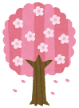 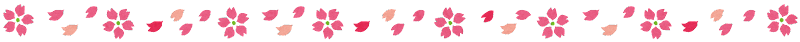 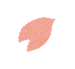 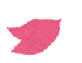 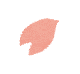 Email アドレス報告書をメールで受け取り希望の方は記入してください＊大きいサイズのファイル（数MB程度）を受信できるアドレスをご記入ください。　町名だけでも構いません前橋市　　　　　　　町　　　　　　　　　　　　　　　　　　　　　　　　　(例　自宅、〇〇公園など)あてはまるもの１つにチェック□　□・　□・□んぼ・ □い　　□・□その（　　　　　　　　　　　　　　）